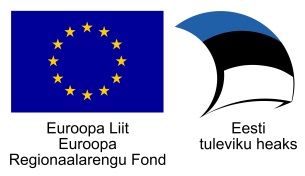 “Ettevõtlik noor”2021 konkursi projekti kirjeldusProjektikonkursi eesmärk on noorte ettevõtliku hoiaku ja ettevõtluse arendamine ja toetamine, noorte osaluse edendamine ning ettevõtlikkusteadlikkuse tõstmine. Projektide tunnustamise konkurssi „Ettevõtlik noor“ rahastatakse Tartu Linnavalitsuse ja Euroopa Regionaalarengu Fondi vahenditest.. Taotleja andmed Projekti andmedProjekti kirjeldusLisad Lisa 1 (kohustuslik)Lisada 2 fotot, mis iseloomustavad projekti olemust.  Lisa 2 (vabatahtlik)Videomaterjal, meediakajastusNB! Lisada eraldi failina.Projekti nimi: Projekti nimi: Osaleva organisatsiooni nimetus: 
(avalikustamisel kasutatakse täpselt seda sõnastust)Koduleht/Facebook:Kontaktisik (nimi ja ametinimetus):Mobiil:E-mail :(palun lisada siia meiliaadress, kuhu saame teile saata infot konkursi kohta)Palun kirjeldage lühidalt oma organisatsiooni.maksimaalselt 100 sõna Projekti alguse ja lõpukuupäev:Projekti lühikirjeldus: Projekti eesmärk:Projekti tegevused:Projekti tulemused:Partnerite kaasamine/koostöö:Uuenduslikkus ja projekti võimalik mõju tulevikus:Kuidas projekt edendas ettevõtlikku ellusuhtumist?Juhendajad, abistajad, toetajad, keda tahame tänada meisse uskumise eestProjektide tunnustamise konkursi „Ettevõtlik noor“ projektide esitlemine ja autasustamine toimub 4.oktoobril kell 12.00-16.00 Ahhaa keskusesInimeste arv, kes osaleb projektide esitlemisel 4.oktoobril teie projekti poolt: 